S1 Table. Protein-protein interfaces and crystallization conditions of all IAV NTDM1 structures deposited to the protein data bank at rcsb.orgPDBpHC2-symmetry interfaceStacked interfaceLateral interfaceNo interfaceAsymmetric unit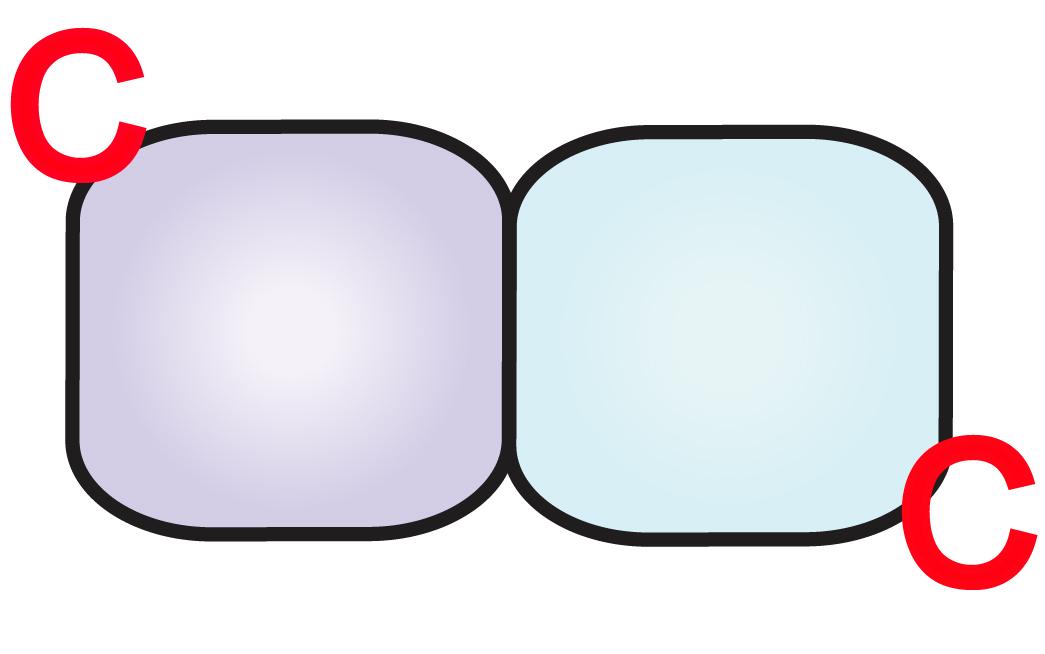 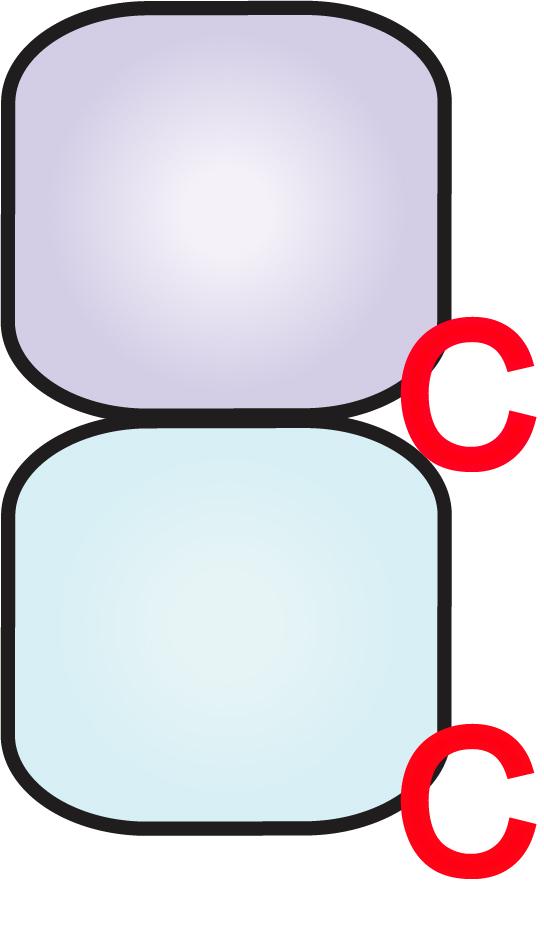 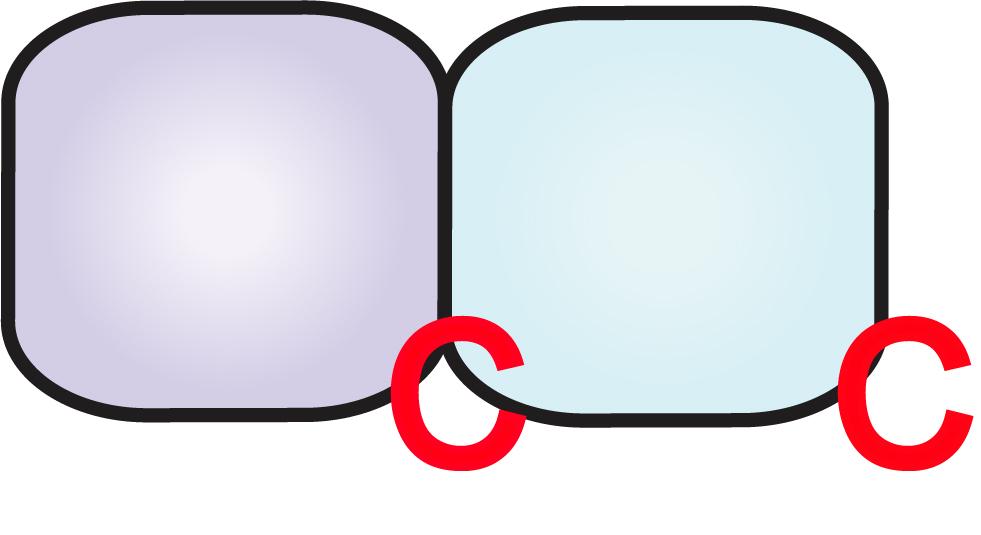 2Z168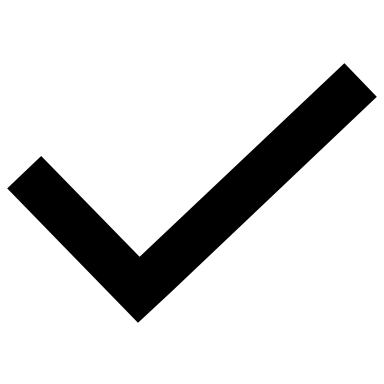 2 monomers6I3H (G18A)7.52 monomers5V8A (G88R)7.31 monomer1EA37Stacked dimer3MD27C2-symmetry dimer5V7B (G88E)7C2-symmetry dimer5V7S (G88E)6.2Trimer with C2-symmetry and stacked interface5V6G (G88R)5.5Trimer with C2-symmetry dimer Stacked dimer5CQE5C2-symmetry dimer4PUS4.7C2-symmetry dimer1AA74C2-symmetry dimer